mariposa del aire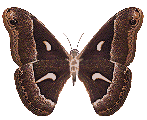 mariposa del aire,qué hermosa eres,mariposa del airedorada y verde.luz del candil,mariposa del aire,¡quédate ahí, ahí, ahí!...(federico garcía lorca)